Datum		UnterschriftHinweise zum Betrieb von Zisternen und Brunnen 1. Meldepflicht Vor der Errichtung oder Inbetriebnahme einer Eigengewinnungsanlage (z. B. Zisterne oder Brunnen),  hat der Grundstückseigentümer hierüber die jeweilige Mitgliedsgemeinde schriftlich zu informieren. Soweit solche Anlagen bereits betrieben werden, ist die Anzeige unverzüglich nachzuholen. Durch geeignete Maßnahmen hat der Grundstückseigentümer dafür Sorge zu tragen, dass von seiner Eigengewinnungsanlage keine Rückwirkungen in das öffentliche Wasserversorgungsnetz möglich sind. Leitungen, die an Eigengewinnungsanlagen angeschlossen sind, dürfen nur mit vorheriger Zustimmung der Gemeinde verdeckt werden; andernfalls sind sie auf Anordnung der Gemeinde freizulegen. 2. Kanalbenutzungsgebühr Für die Regenwassernutzung im Haushalt fallen Kanalbenutzungsgebühren an. Diese können auf zwei verschiedene Weisen in der Gebührenabrechnung berücksichtigt werden: Der Nachweis über die dem Kanal zugeleitete Abwassermenge kann durch Einbau eines weiteren zusätzlichen Wasserzählers erfolgen. Wird auf die Einrichtung eines weiteren zusätzlichen Wasserzählers verzichtet, so berechnet die Gemeinde die zusätzlich zugeführte Abwassermenge pauschal mit 15 cbm pro Person/Jahr der im Haushalt zum Stichtag 30.06. mit Wohnsitz auf dem heranzuziehenden Grundstück gemeldet ist. 3. Wasserzähler Wasserzähler sind geeichte Messgeräte. Die Eichfrist, auch Beglaubigungszeit genannt, für Kaltwasserzähler beträgt 6 Jahre und läuft vom 1. Januar bis 31. Dezember. Nach Ablauf der Eichfrist ist der Zähler durch einen neu geeichten Zähler zu ersetzen bzw. eine Nacheichung erforderlich, sonst kann das Gerät nicht mehr von der jeweiligen Mitgliedsgemeinde anerkannt werden. Beim Kauf eines Zählers sollte man auf die Eichfrist achten und nur Zähler erwerben, die im Jahr des Kaufes geeicht wurden. Die Eichung wird durch eine gelbe Marke am Gehäuse außen oder durch einen Aufdruck innen am Zählwerk nachgewiesen. Den Aufwand für Installation, Zähler und folgende Zählerwechsel hat der Hauseigentümer zu tragen. 4. Abrechnung Wir weisen ausdrücklich darauf hin, dass die pauschale Abwassermenge berechnet wird, so lange durch die Grundstückseigentümer kein Nachweis über die tatsächlich dem Kanal zusätzlich zugeleitete Abwassermenge erbracht wird. Sobald der Zisternenzähler keine gültige Eichung (mehr) aufweist, wird die Abwassermenge ebenfalls pauschal angesetzt. Bitte haben Sie dafür Verständnis, dass sich die jeweilige Gemeinde eine stichprobenartige Überprüfung der für die Berechnung der Kanalbenutzungsgebühren relevanten Sachverhalte (Zähler, Verwendung...) vorbehält. 5. Nicht betroffen von dieser Regelung: Sofern jemand Zisternenwasser nur für die Gartenbewässerung nutzt, sind hierfür keine Abwassergebühren zu bezahlen. Eine Anlage rein zur Gartenbewässerung leitet in der Regel kein Abwasser in den Schmutzwasserkanal, weshalb bei solchen Anlagen keine Kanal- und Klärgebühren anfallen.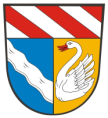 GEMEINDE REICHENSCHWANDGEMEINDE REICHENSCHWANDGEMEINDE REICHENSCHWANDGEMEINDE REICHENSCHWANDNürnberger Str. 20, 91244 ReichenschwandNürnberger Str. 20, 91244 ReichenschwandNürnberger Str. 20, 91244 ReichenschwandNürnberger Str. 20, 91244 ReichenschwandAnzeige einer Zisterne / Brunnenzur Wassernutzung im Haushaltzurück an:Anzeige einer Zisterne / Brunnenzur Wassernutzung im Haushaltzurück an:Anzeige einer Zisterne / Brunnenzur Wassernutzung im Haushaltzurück an:Gemeinde ReichenschwandGemeinde ReichenschwandGemeinde ReichenschwandUnser Zeichen:II-11/leII-11/leFrau LeykaufFrau LeykaufFrau LeykaufBearbeiter:Frau LeykaufFrau LeykaufNürnberger Straße 20Nürnberger Straße 20Nürnberger Straße 20Telefon:09151 / 8692-1109151 / 8692-1191244 Reichenschwand91244 Reichenschwand91244 ReichenschwandFax:09151 / 8692-3309151 / 8692-33e-mail:                    kasse@reichenschwand.dee-mail:                    kasse@reichenschwand.dee-mail:                    kasse@reichenschwand.de1.Antragstellung durch den GrundstückseigentümerAntragstellung durch den Grundstückseigentümer Name, Vorname bzw. Firma Straße, PLZ und Ort Telefon2.Betroffenes GrundstückBetroffenes Grundstück Straße, HsNr. bzw. Flurnummer3.Erfassung des Wasserverbrauchs überErfassung des Wasserverbrauchs überErfassung des Wasserverbrauchs über           geeichter Zähler           geeichter Zähler           geeichter Zähler           Pauschale = 15 cbm pro Person/ Jahr           Pauschale = 15 cbm pro Person/ Jahr           Pauschale = 15 cbm pro Person/ Jahr  Auf dem oben genannten Grundstück sind  Personen gemeldet.Die Hinweise zur Nutzung von Zisternen-/ Brunnenwasser im Haushalt habe ich zu Kenntnis genommen. Ich versichere die Richtigkeit meiner Angaben und den zuverlässigen Einbau des unten genannten Wasserzählers. Mir ist bekannt, dass die pauschale Abwassermenge berechnet wird, sobald der private Wasserzähler keine gültige Eichung mehr aufweist.